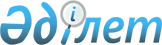 О бюджете Зубаирского сельского округа Бородулихинского района на 2023-2025 годыРешение маслихата Бородулихинского района области Абай от 30 декабря 2022 года № 26-9-VII.
      В соответствии с пунктом 2 статьи 9-1, пунктом 2 статьи 75 Бюджетного кодекса Республики Казахстан, подпунктом 1) пункта 1 статьи 6 Закона Республики Казахстан "О местном государственном управлении и самоуправлении в Республике Казахстан" и решением Бородулихинского районного маслихата от 21 декабря 2022 года № 25-2-VII "О районном бюджете на 2023-2025 годы", Бородулихинский районный маслихат РЕШИЛ:
      1. Утвердить бюджет Зубаирского сельского округа на 2023-2025 годы согласно приложениям 1, 2, 3 соответственно, в том числе на 2023 год в следующих объемах:
      1) доходы – 33524 тысяч тенге, в том числе:
      налоговые поступления – 2378 тысяч тенге;
      неналоговые поступления – 0 тенге;
      поступления от продажи основного капитала – 0 тенге; 
      поступления трансфертов – 31146 тысяч тенге;
      2) затраты – 33524 тысяч тенге;
      3) чистое бюджетное кредитование – 0 тенге;
      4) сальдо по операциям с финансовыми активами – 0 тенге;
      5) дефицит (профицит) бюджета – 0 тенге;
      6) финансирование дефицита (использование профицита) бюджета – 0 тенге.
      Сноска. Пункт 1 в редакции решения Бородулихинского районного маслихата области Абай от 23.11.2023 № 10-9-VIII (вводится в действие с 01.01.2023).


      2. Предусмотреть объем бюджетной субвенции, передаваемой из районного бюджета в бюджет Зубаирского сельского округа на 2023 год в сумме 22529 тысяч тенге.
                 2-1. Предусмотреть в бюджете Зубаирского сельского округа на 2023 год целевые текущие трансферты из районного бюджета в сумме 8617 тысяч тенге.
      Сноска. Пункт 2 дополнен подпунктом 2-1 в соответствии с решением Бородулихинского районного маслихата области Абай от 23.11.2023 № 10-9-VIII (вводится в действие с 01.01.2023).


      3. Настоящее решение вводится в действие с 1 января 2023 года. Бюджет Зубаирского сельского округа на 2023 год
      Сноска. Приложение 1 в редакции решения Бородулихинского районного маслихата области Абай от 23.11.2023 № 10-9-VIII (вводится в действие с 01.01.2023). Бюджет Зубаирского сельского округа на 2024 год Бюджет Зубаирского сельского округа на 2025 год
					© 2012. РГП на ПХВ «Институт законодательства и правовой информации Республики Казахстан» Министерства юстиции Республики Казахстан
				
      Секретарь районного маслихата 

У. Майжанов
Приложение 1 к решению
Бородулихинского районного
маслихата
от 30 декабря 2022 года
№ 26-9-VII
Категория
Категория
Категория
Категория
Сумма (тысяч тенге)
Класс
Класс
Класс
Сумма (тысяч тенге)
Подкласс
Подкласс
Сумма (тысяч тенге)
Наименование доходов
Сумма (тысяч тенге)
1.ДОХОДЫ
33524
1
Налоговые поступления
2378
01
Подоходный налог
10
2
Индивидуальный подоходный налог
10
04
Налоги на собственность 
2229
1
Налоги на имущество
33
2
Земельный налог
67
3
Налог на транспортные средства
829
4
Единый земельный налог
1300
05
Внутренние налоги на товары, работы и услуги
139
3
Поступления за использования природных и других ресурсов
139
2
Неналоговые поступления
0
3
Поступления от продажи основного капитала
0
 4
Поступления трансфертов
31146
02
Трансферты из вышестоящих органов государственного управления
31146
3
Трансферты из районного (города областного значения) бюджета 
31146
Функциональная группа
Функциональная группа
Функциональная группа
Функциональная группа
Функциональная группа
Сумма (тысяч тенге)
Функциональная подгруппа
Функциональная подгруппа
Функциональная подгруппа
Функциональная подгруппа
Сумма (тысяч тенге)
Администратор бюджетных программ
Администратор бюджетных программ
Администратор бюджетных программ
Сумма (тысяч тенге)
Программа
Программа
Сумма (тысяч тенге)
Наименование
Сумма (тысяч тенге)
II. ЗАТРАТЫ
33524
01
Государственные услуги общего характера
23775
1
Представительные, исполнительные и другие органы, выполняющие общие функции государственного управления
23775
124
Аппарат акима города районного значения, села, поселка, сельского округа
23775
001
Услуги по обеспечению деятельности акима города районного значения, села, поселка, сельского округа
23775
 07
Жилищно-коммунальное хозяйство
8259
3
Благоустройство населенных пунктов
8259
124
Аппарат акима города районного значения, села, поселка, сельского округа
8259
008
Освещение улиц в населенных пунктах
1224
009
Обеспечение санитарии населенных пунктов
225
011
Благоустройство и озеленение населенных пунктов
6810
12
Транспорт и коммуникации
1490
1
Автомобильный транспорт
1490
124
Аппарат акима города районного значения, села, поселка, сельского округа
1490
013
Обеспечение функционирования автомобильных дорог в городах районного значения, селах, поселках, сельских округах
1490
III .Чистое бюджетное кредитование
0
IV. Сальдо по операциям с финансовыми активами
0
V. Дефицит (профицит) бюджета
0
VI. Финансирование дефицита (использование профицита) бюджета
0
8
Используемые остатки бюджетных средств
0
1
Остатки бюджетных средств
0
1
Свободные остатки бюджетных средств
0Приложение 2 к решению
Бородулихинского районного
маслихата
от 30 декабря 2022 года
№ 26-9-VII
Категория
Категория
Категория
Категория
Сумма (тысяч тенге)
Класс
Класс
Класс
Сумма (тысяч тенге)
Подкласс
Подкласс
Сумма (тысяч тенге)
Наименование доходов
Сумма (тысяч тенге)
1.ДОХОДЫ
24652
1
Налоговые поступления
1129
01
Подоходный налог
20
2
Индивидуальный подоходный налог
20
04
Налоги на собственность 
965
1
Налоги на имущество
34
3
Земельный налог
69
4
Налог на транспортные средства
862
05
Внутренние налоги на товары, работы и услуги
144
3
Поступления за использования природных и других ресурсов
144
2
Неналоговые поступления
0
3
Поступления от продажи основного капитала
0
 4
Поступления трансфертов
23523
02
Трансферты из вышестоящих органов государственного управления
23523
3
Трансферты из районного (города областного значения) бюджета 
23523
Функциональная группа
Функциональная группа
Функциональная группа
Функциональная группа
Функциональная группа
Сумма
(тысяч тенге)
Функциональная подгруппа
Функциональная подгруппа
Функциональная подгруппа
Функциональная подгруппа
Сумма
(тысяч тенге)
Администратор бюджетных программ
Администратор бюджетных программ
Администратор бюджетных программ
Сумма
(тысяч тенге)
Программа
Программа
Сумма
(тысяч тенге)
Наименование
Сумма
(тысяч тенге)
II. ЗАТРАТЫ
24652
01
Государственные услуги общего характера
22366
1
Представительные, исполнительные и другие органы, выполняющие общие функции государственного управления
22366
124
Аппарат акима города районного значения, села, поселка, сельского округа
22366
001
Услуги по обеспечению деятельности акима города районного значения, села, поселка, сельского округа
22366
 07
Жилищно-коммунальное хозяйство
1565
3
Благоустройство населенных пунктов
1565
124
Аппарат акима города районного значения, села, поселка, сельского округа
1565
008
Освещение улиц в населенных пунктах
1279
009
Обеспечение санитарии населенных пунктов
286
12
Транспорт и коммуникации
721
1
Автомобильный транспорт
721
124
Аппарат акима города районного значения, села, поселка, сельского округа
721
013
Обеспечение функционирования автомобильных дорог в городах районного значения, селах, поселках, сельских округах
721
III .Чистое бюджетное кредитование
0
IV. Сальдо по операциям с финансовыми активами
0
V. Дефицит (профицит) бюджета
0
VI. Финансирование дефицита (использование профицита) бюджета
0Приложение 3 к решению
Бородулихинского районного
маслихата
от 30 декабря 2022 года
№ 26-9-VII
Категория
Категория
Категория
Категория
Сумма (тысяч тенге)
Класс
Класс
Класс
Сумма (тысяч тенге)
Подкласс
Подкласс
Сумма (тысяч тенге)
Наименование доходов
Сумма (тысяч тенге)
1.ДОХОДЫ
25682
1
Налоговые поступления
1174
01
Подоходный налог
22
2
Индивидуальный подоходный налог
22
04
Налоги на собственность 
1003
1
Налоги на имущество
35
3
Земельный налог
71
4
Налог на транспортные средства
897
05
Внутренние налоги на товары, работы и услуги
149
3
Поступления за использования природных и других ресурсов
149
2
Неналоговые поступления
0
3
Поступления от продажи основного капитала
0
 4
Поступления трансфертов
24508
02
Трансферты из вышестоящих органов государственного управления
24508
3
Трансферты из районного (города областного значения) бюджета 
24508
Функциональная группа
Функциональная группа
Функциональная группа
Функциональная группа
Функциональная группа
Сумма
(тысяч тенге)
Функциональная подгруппа
Функциональная подгруппа
Функциональная подгруппа
Функциональная подгруппа
Сумма
(тысяч тенге)
Администратор бюджетных программ
Администратор бюджетных программ
Администратор бюджетных программ
Сумма
(тысяч тенге)
Программа
Программа
Сумма
(тысяч тенге)
Наименование
Сумма
(тысяч тенге)
II. ЗАТРАТЫ
25682
01
Государственные услуги общего характера
23294
1
Представительные, исполнительные и другие органы, выполняющие общие функции государственного управления
23294
124
Аппарат акима города районного значения, села, поселка, сельского округа
23294
001
Услуги по обеспечению деятельности акима города районного значения, села, поселка, сельского округа
23294
 07
Жилищно-коммунальное хозяйство
1635
3
Благоустройство населенных пунктов
1635
124
Аппарат акима города районного значения, села, поселка, сельского округа
1635
008
Освещение улиц в населенных пунктах
1336
009
Обеспечение санитарии населенных пунктов
299
12
Транспорт и коммуникации
753
1
Автомобильный транспорт
753
124
Аппарат акима города районного значения, села, поселка, сельского округа
753
013
Обеспечение функционирования автомобильных дорог в городах районного значения, селах, поселках, сельских округах
753
III .Чистое бюджетное кредитование
0
IV. Сальдо по операциям с финансовыми активами
0
V. Дефицит (профицит) бюджета
0
VI. Финансирование дефицита (использование профицита) бюджета
0